Муниципальное бюджетное дошкольное образовательное учреждение Детский сад «Тополек».Сокращенное наименование: МБДОУ   Д/с «Тополек»Руководитель: Землякова Н.В.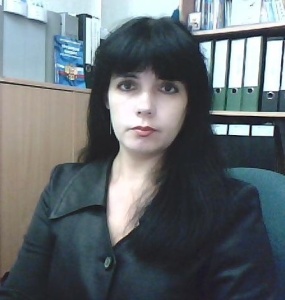 Заместители заведующего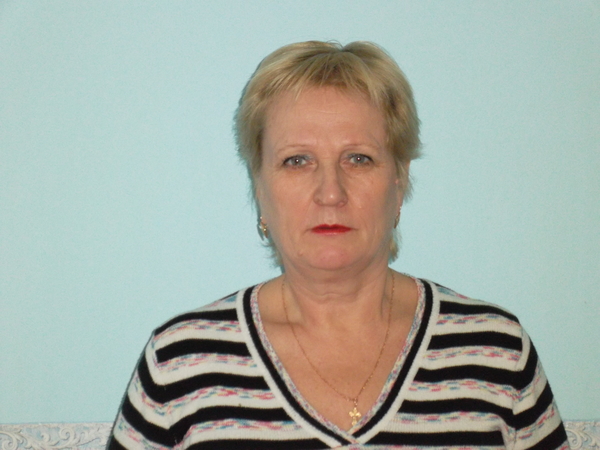 Пахомова Н.Н., завхоз